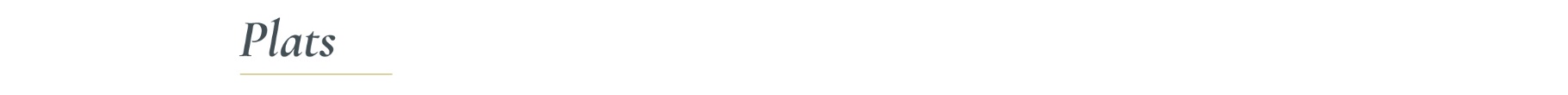 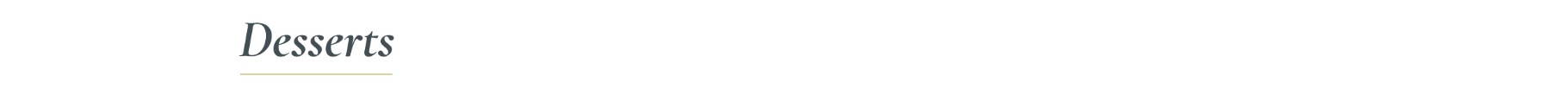 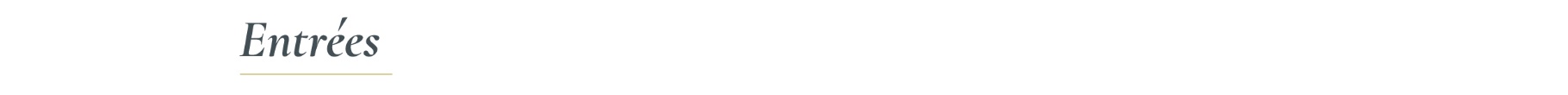 Filet de Grondin Perlon de Bretagne, petits pois en texture, crème d’oursin et safranJoue de Bœuf braisée, garniture à la Bourguignonne et jus au foie grasDeclinaison végetarienne28 €        28 €        24 €Duo d’Asperges de St André aux algues Nori et espuma de vieux RodezCarpaccio de bœuf de Ferrussac fumé au hêtre, huile de St Jean de Fos, pickles et tomme de brebis du LarzacGnocchi aux épinards et jus iodé, écume à l’ail des oursTartare de thon rouge de ligne Méditerranée, huile de citron, navets et sabayon ciboulette        16 €18 €15 €20 €+ 3 €+ 5 €Les Fraises de Chez Combes, rhubarbe, crème vanille et crumbleCrémeux de Chocolat Grand Cru Kalingo, streusel cacao, biscuit sarrasin et pralinéLa sélection de fromages de M Boyer de l’Hospitalet du Larzac et condiments12 €12 €15 €+ 3 €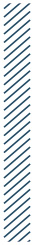 Entrée / Plat / Dessert   -   42€ *Entrée / Plat / Fromage / Dessert   -  49€ *2 Entrées / Plat / Dessert   -   51€ *Menu Enfant Jusqu’à 12 ans   -   17€ *.    (plat+ desserT EN PORTION ADAPTE)
* Hors supplément et hors suggestion. Toute modification engendrera un supplémentPour les gourmands :   L’os à moelle   9,90 €       Croq’Truffe    9,90 €          La purée truffée  9,90 €        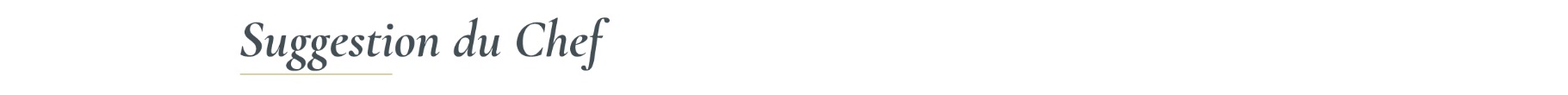 